			Katowice, 27 września 2023 r. Zmiana treści SWZ Działając na podstawie art. 286 ust. 1 i 7 ustawy z dnia 11.09.2019 r. Prawo zamówień publicznych (Dz. U. z 2023 r. poz. 1605 z późn. zm.) Zamawiający dokonuje zmiany treści SWZ w postępowaniu „Usługa zorganizowania i przeprowadzenia kursu prawa jazdy kat. C dla strażaków - ratowników OSP z terenu działania KW PSP w Katowicach” (numer postępowania WL.2370.20.2023Zmiana treści SWZ:Z uwagi na oczywistą omyłkę pisarską zamawiającego w nazwie dokumentu w pliku „załączniki 2-9”, Załącznik nr 10 do SWZ: „OŚWIADCZENIE  WYKONAWCY o aktualności informacji zawartych w oświadczeniu, o którym mowa w art. 125 ust. 1 ustawy z dnia 11 września 2019 r. Prawo zamówień publicznych”, otrzymuje brzmienie: załącznik nr 9 (zgodnie z zapisami w SWZ)Dla przejrzystości postępowania, Zamawiający załącza poprawiony załącznik nr 9 do SWZ. Dokonane wyjaśnienia i zmiana treści SWZ wiążą Wykonawców z chwilą powzięcia do wiadomości.            Podpisał:z up. Śląskiego Komendanta WojewódzkiegoPaństwowej Straży Pożarnej st. bryg. Mirosław Synowiec Zastępca Śląskiego Komendanta Wojewódzkiego Państwowej Straży Pożarnej
Komenda Wojewódzka 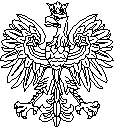 Państwowej Straży Pożarnej w Katowicach WL.2370.20.2023